Semana con muy dispar desempeño para el sector.TRAN cierra en $ 22,25 con baja de -6.51en la semana.PAMP queda en $ 44,75 subiendo el 1.71% y su adr cierra en us$ 15.18 con suba de 7.74%.EDN termina la semana en $ 19,90 con baja de -5.24% en la semana y en N.Y. queda en us$ 5.30 sin variación en la semana.Por último, CEPU cierra en $ 32,70 con suba de 4.64%, en N.Y. queda en us$ 4.52 arriba el 12.72%.EVOLUCION DE LOS ACTIVOS EN LA SEMANA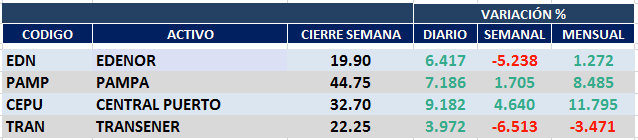 PAMPA (Cierre al 13/12/19 $ 44,75)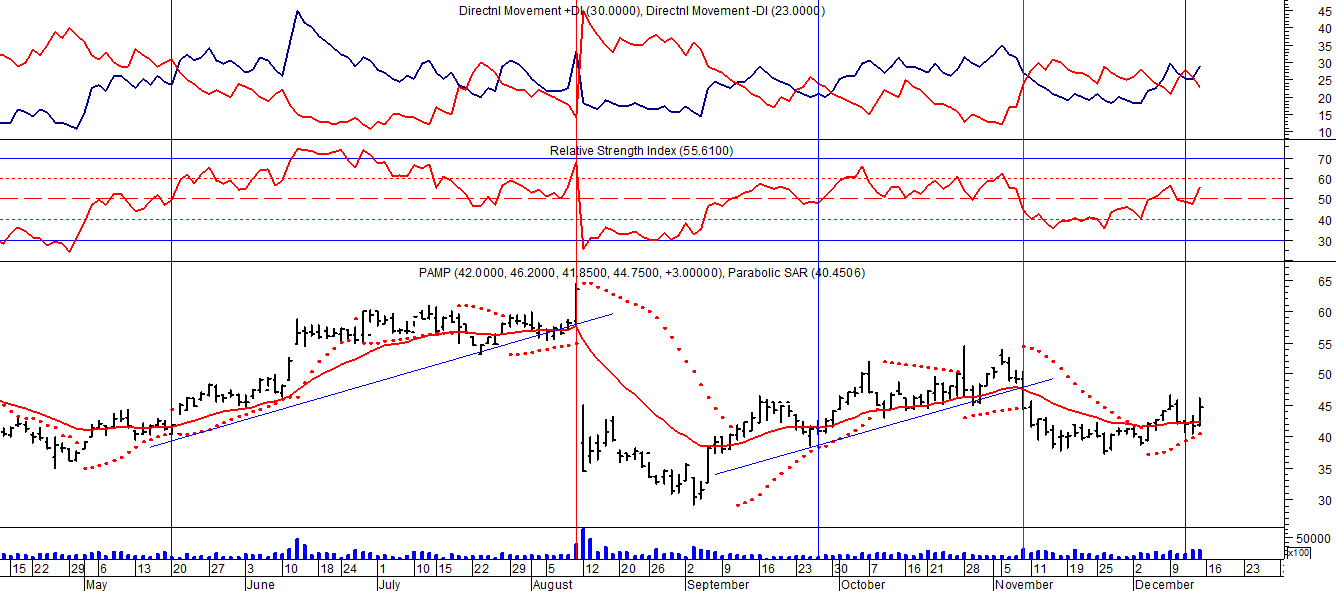 EDENOR (Cierre al 13/12/19 $ 19,90)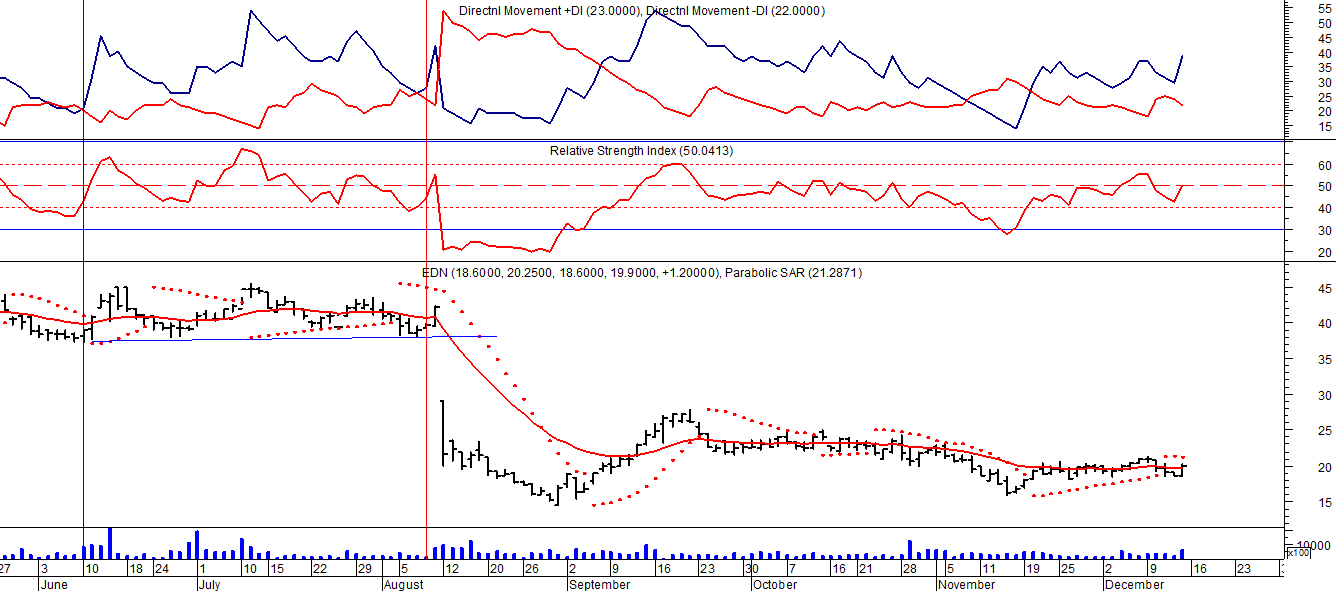 Señal de compra el 15/08/2018 en $ 44,00.Señal de venta el 20/02/2019 en $ 53,00.TRAN (Cierre al 13/12/19 $ 22,25)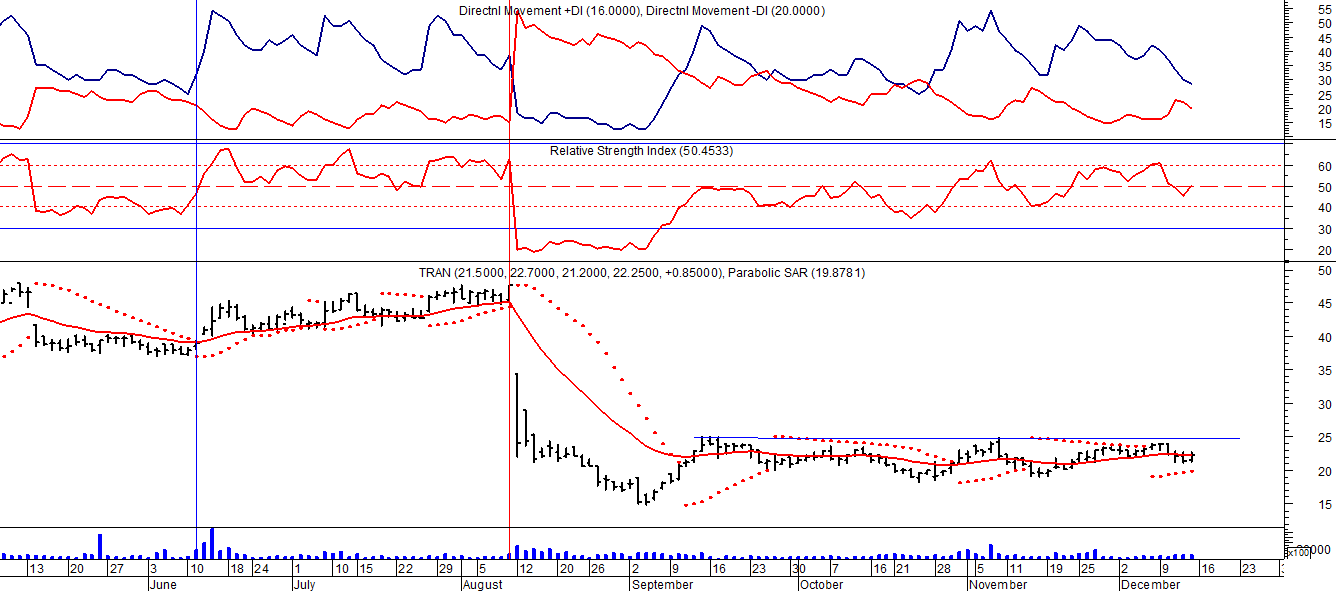 Señal de compra el 03/05 en $ 36,00.Señal de venta el 12/08 en $ 24,00.